Hayton and Burnby Parish Councilwww.haytonandburnbypc.co.ukTel: 01759 301386  Email; clerk@jigreen.plus.comClerk: Joanna Green, 31 St Helens Road, Pocklington, York, YO42 2NAA meeting of Hayton and Burnby Parish Council will be held on Thursday 4th January 2024 at 7.30 pm  in Hayton Village Hall. Members of the public are welcome to attend the meeting and may address the council during the Public Participation period. An agenda for the meeting is shown below.  Joanna Green, clerk to the council 29/12/23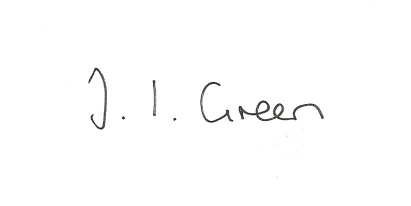 1/24 Welcome and Apologies.2/24 Declaration of Interest.  The Parish Councils Code of Conduct. To record any declarations of interest by any member in respect of items on this agenda. 3/24  To approve the minutes of the meeting held on 7th December  20234/24 To resolve that the meeting is temporarily suspended to allow for a period of public participation .5/24 Matters arising from previous meetingsERYC Town and Parish Council event Wed 24th January at Burnby Hall from 5pm to 7pm.Flood meeting6/24 Highways mattersCommunity SpeedwatchWinter preparations7/24 PlanningTo receive notice of approval of:Proposal 23/02862/PLF : External and internal alterations to outbuilding to allow conversion to ancillaryholiday accommodation (Retrospective Application)Location: Thorpe Whin Thorpe Le Street Road Thorpe Le Street East Riding Of Yorkshire YO42 4LJApplicant: Mr Peter Sleightholme Application Type: Full Planning PermissionProposal23/01409/STVAR : Variation of Condition 1 (approved plans) of Planning Application 22/02830/STREM (Erection of 380 dwellings with associated access, parking and infrastructure following outline application18/04097/STOUT (all matters to be considered) to allow changes to roof types from gable to hipped on various plots/house typesLocation: Land North And East Of Mayfields The Balk Pocklington East Riding Of YorkshireApplicant: Barratt & David Wilson Homes8/24 AccountsBank balance				£11375.35To approve the payment below:Clerk's salary December & allowance& back pay re pay rise			£423.769/24 Correspondence: Rural Services network bulletinsERYC - free children's activities for families on benefitsERYC - road repairs Through  Loaningdale BurnbyNorthern Powergrid - webinar invitationERYC - ERYC and Hull City Council back devolution dealERYC- Devolution deal backed for public consultationHumber and Wolds Rural Action - newsletter10/24 Councillors reports11/24 Date  of next meeting